                                                                                                                           16.3.2020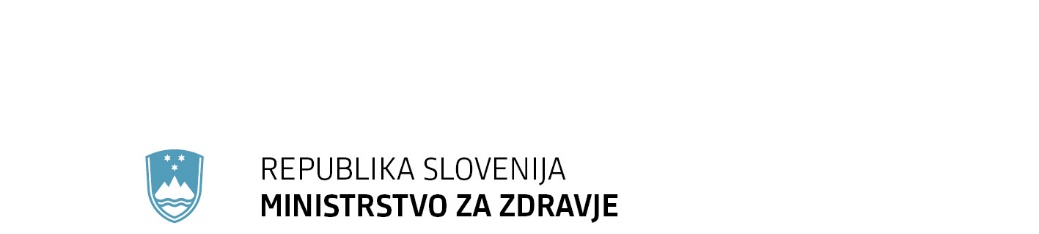 OBRAVNAVA  BOLNIKA Z AKUTNO OKUŽBO DIHAL V OSNOVNEM ZDRAVSTVENEM VARSTVU – BOLNIK POKLIČE PO TELEFONU         BOLNIŠNICA                                       AMBULANTA ZA COVID-19                                                            OSKRBA DOMA